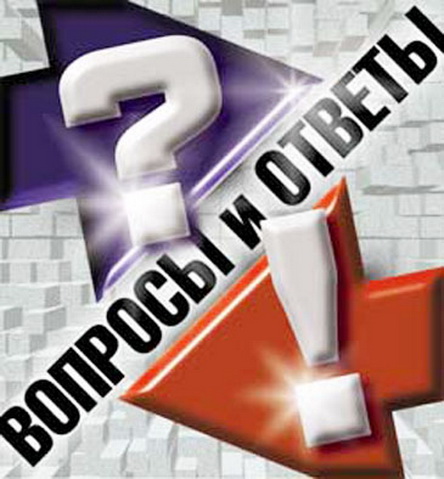 Вопрос: Какую стоимость путевки в детские оздоровительные организации утвердили в Ростовской области на 2018 год?Ответ: Средняя стоимость путевок ежегодно рассчитывается Региональной службой по тарифам Ростовской области, утверждается решением областной межведомственной комиссии по организации отдыха и оздоровления детей и в 2018 году составит:средняя стоимость путевки в загородные стационарные оздоровительные лагеря в размере 683,44 руб. на 1 ребенка в сутки (за 21 день – 14352,24 руб.);средняя стоимость путевки в санаторные оздоровительные лагеря в размере 891,10 руб. на 1 ребенка в сутки (за 24 дня – 21386,40 руб.).